О внесении изменений в решение Совета сельского поселения «Кажым» от 19 ноября 2021 года № II-4/26 «Об утверждении порядка  обращения за пенсией за выслугу лет, ее назначения и выплаты лицу, замещавшемумуниципальную должность»Руководствуясь Законом Республики Коми от 05 декабря 2022 г. № 111-РЗ «О внесении изменений в некоторые законы Республики Коми по вопросам государственной гражданской службы Республики Коми, реализации отдельных государственных гарантий лицам, замещающим государственные должности Республики Коми, и лицам, замещающим муниципальные должности» Совет  сельского поселения «Кажым»  РЕШИЛ:Внести в решение Совета сельского поселения «Кажым» от 19 ноября 2021 года № II-4/26 «Об утверждении порядка  обращения за пенсией за выслугу лет, ее назначения и выплаты лицу, замещавшему муниципальную должность» следующие изменения:В Порядке  обращения за пенсией за выслугу лет, ее назначения и выплаты лицу, замещавшему  муниципальную должность:Абзац пятый преамбулы изложить в следующей редакции:«Информация о предоставлении (осуществлении) социальных гарантий и компенсаций в соответствии с настоящим Порядком размещается в государственной информационной системе «Единая централизованная цифровая платформа в социальной сфере». Размещение (получение) указанной информации в государственной информационной системе «Единая централизованная цифровая платформа в социальной сфере» осуществляется в соответствии с Федеральным законом от 17 июля 1999 года № 178-ФЗ «О государственной социальной помощи».»;1.1.2. В пункте 3 раздела I:- в подпункте 3 слова «территориального органа Пенсионного фонда Российской Федерации» заменить словами «территориального органа Фонда пенсионного и социального страхования Российской Федерации»; - дополнить подпунктами следующего содержания:«5) справка о наличии (отсутствии) судимости и (или) факта уголовного преследования либо о прекращении уголовного преследования, выданная не ранее чем за 30 календарных дней до дня подачи заявления;6) копия обвинительного приговора суда за совершенное преступление, предусмотренное статьями 141, 141.1, частями 3, 4 статьи 159, частями 3, 4 статьи 160, статьями 174, 174.1, 200.4, 200.5, 204, 204.1, 204.2, 260, 285, 285.1, 285.2, 285.3, 285.4, 286, 289, 290, 291, 291.1, 291.2, 292 Уголовного кодекса Российской Федерации (при наличии судимости заявителя за указанные преступления);7) сведения территориального органа Фонда пенсионного и социального страхования Российской Федерации о состоянии индивидуального лицевого счета застрахованного лица, копии справок и иных документов, подтверждающих нахождение лица, замещавшего муниципальную должность Республики Коми, в отпуске по уходу за каждым ребенком до достижения им установленного законом возраста.»;В разделе III:- наименование изложить в следующей редакции:«III. Порядок исчисления периода замещения муниципальной должности 
в органе местного самоуправления в Республике Коми и включения 
в стаж муниципальной службы периодов службы (работы) для назначения 
пенсии за выслугу лет»;- пункт 17 дополнить абзацами следующего содержания:«Периоды замещения муниципальных должностей в органе местного самоуправления в Республике Коми для назначения пенсии за выслугу лет суммируются.В период замещения муниципальной должности в органе местного самоуправления в Республике Коми не включается период нахождения лица, замещавшего муниципальную должность, в отпуске по уходу за каждым ребенком до достижения им установленного законом возраста.».В разделе VI:- наименование изложить в следующей редакции:«VI. Порядок приостановления и возобновления, прекращения и восстановления выплаты пенсии за выслугу лет»;- в пункте 31 слова «территориального органа Пенсионного фонда Российской Федерации» заменить словами «территориального органа Фонда пенсионного и социального страхования Российской Федерации»;- в пункте 33:а) в подпункте 1 слова «в части 2 статьи 3» заменить словами «в пункте 2 части 3 статьи 3»;б) дополнить подпунктом 4 следующего содержания:«4) в случае возникновения обстоятельств, указанных в части 3-1 статьи 3 Закона Республики Коми «О пенсионном обеспечении депутатов, членов выборного органа местного самоуправления, выборных должностных лиц местного самоуправления, осуществляющих свои полномочия на постоянной основе, председателя, заместителя председателя, аудитора контрольно-счетного органа муниципального образования», - со дня вступления в законную силу обвинительного приговора суда.»;1.1.5. В пункте 35:- в подпункте 1 слова «в части 2 статьи 3» заменить словами «в пункте 2 части 3 статьи 3»;- в подпункте 2 слова «территориального органа Пенсионного фонда Российской Федерации» заменить словами «территориального органа Фонда пенсионного и социального страхования Российской Федерации»;- дополнить подпунктом 4 следующего содержания:«4) по подпункту 4 пункта 33 настоящего Порядка - в течение 10 рабочих дней со дня получения сообщения лица, замещавшего муниципальную должность, либо информации правоохранительных органов, иных государственных органов, органов местного самоуправления и их должностных лиц о возникновении обстоятельств, указанных в части 3-1 статьи 3 Закона Республики Коми «О пенсионном обеспечении депутатов, членов выборного органа местного самоуправления, выборных должностных лиц местного самоуправления, осуществляющих свои полномочия на постоянной основе, председателя, заместителя председателя, аудитора контрольно-счетного органа муниципального образования», с приложением копий документов, подтверждающих возникновение указанных обстоятельств.»;Приложение 1 к Порядку изложить в редакции согласно приложению 1 к настоящему решению.Приложение 4 к Порядку изложить в редакции согласно приложению 2 к настоящему решению.Настоящее решение вступает в силу со дня официального обнародования на официальном сайте администрации сельского поселения «Кажым»Глава сельского поселения «Кажым» - 			И.А.БезносиковаПриложение 1 к решению Совета сельского поселения «Кажым»   от 30.10.2023 № II-30/100«Приложение 1к Порядку обращенияза пенсией за выслугу лет,ее назначения и выплаты лицу,замещавшему муниципальную должностьРуководителю органа местного самоуправления________________________________________(фамилия, имя, отчество)от _____________________________________(фамилия, имя, отчество заявителя)_______________________________________________________________________________,(наименование муниципальной должностиранее замещаемой заявителем)домашний адрес ________________________________________________________________,телефон _______________________________.паспорт серия ________ № ______________,кем и когда выдан ______________________________________________________________ЗАЯВЛЕНИЕВ соответствии с Законом Республики Коми «О пенсионном обеспечении депутатов, членов выборного органа местного самоуправления, выборных должностных лиц местного самоуправления, осуществляющих свои полномочия на постоянной основе, председателя, заместителя председателя, аудитора контрольно-счетного органа муниципального образования» прошу назначить мне пенсию за выслугу лет (в новом размере) к страховой пенсии по старости (инвалидности), назначенной в соответствии с законодательством Российской Федерации о страховых пенсиях (досрочно оформленной в соответствии с Законом Российской Федерации «О занятости населения в Российской Федерации») (нужное подчеркнуть).Страховую пенсию ___________________________________________________________(вид пенсии)получаю в _______________________________________________________________________.(наименование органа, выплачивающего страховую пенсию)При наступлении обстоятельств, влекущих за собой приостановление или прекращение выплаты пенсии за выслугу лет, а также влияющих на размер пенсии за выслугу лет и порядок ее выплаты, обязуюсь безотлагательно сообщить об этом в администрацию МР «Койгородский».В случае переплаты пенсии за выслугу лет обязуюсь внести переплаченную сумму.СОГЛАСИЕ НА ОБРАБОТКУ ПЕРСОНАЛЬНЫХ ДАННЫХСообщаю, что все представленные мною персональные данные являются полными и точными, и для их подтверждения я должен(а) представить соответствующие документы.На основании Федерального закона от 27 июля 2006 г. № 152-ФЗ «О персональных данных» настоящим я разрешаю администрации МР «Койгородский» запрашивать у третьих лиц (организаций, государственных органов и др.) дополнительные сведения, необходимые для назначения и выплаты мне пенсии за выслугу лет.Я согласен(на), что мои персональные  данные, в том числе: фамилия, имя, отчество, год, месяц, дата и место рождения, адрес, другая информация будут обрабатываться, храниться, комплектоваться, учитываться, использоваться, в том числе передаваться государственным органам, как с применением средств автоматизации, так и без их применения, с целью принятия решения о назначении пенсии за выслугу  лет и ее выплаты в соответствии с Законом Республики Коми «О пенсионном обеспечении депутатов, членов выборного органа местного самоуправления, выборных должностных лиц местного самоуправления, осуществляющих свои полномочия на постоянной основе, председателя, заместителя председателя, аудитора контрольно-счетного органа муниципального образования», а также в соответствии с Федеральным законом от 17.07.1999 № 178-ФЗ «О государственной социальной помощи» и постановлением Правительства Российской Федерации от 14.02.2017 № 181 «О Единой государственной информационной системе социального обеспечения» сроком до минования надобности.К заявлению приложены:1) копия паспорта;2) копия трудовой книжки и  (или) сведения о трудовой деятельности, оформленные в установленном законодательством порядке;3) документы, подтверждающие стаж муниципальной службы, дающий право на назначение пенсии за выслугу лет, в том числе копия военного билета;4) справка территориального органа Фонда пенсионного и социального страхования Российской Федерации, выплачивающего страховую пенсию, о назначении страховой пенсии по старости (инвалидности) с указанием федерального закона, в соответствии 
с которым она назначена, и периода, на который назначена указанная страховая пенсия;5) страховое свидетельство обязательного пенсионного страхования, содержащего страховой номер индивидуального лицевого счета, или документ, подтверждающий регистрацию в системе индивидуального (персонифицированного) учета;6) справка о наличии (отсутствии) судимости и (или) факта уголовного преследования либо о прекращении уголовного преследования, выданная не ранее чем 
за 30 календарных дней до дня подачи заявления;7) копия обвинительного приговора суда за совершенное преступление, предусмотренное статьями 141, 141.1, частями 3, 4 статьи 159, частями 3, 4 статьи 160, статьями 174, 174.1, 200.4, 200.5, 204, 204.1, 204.2, 260, 285, 285.1, 285.2, 285.3, 285.4, 286, 289, 290, 291, 291.1, 291.2, 292 Уголовного кодекса Российской Федерации (при наличии судимости заявителя за указанные преступления);8) сведения территориального органа Фонда пенсионного и социального страхования Российской Федерации о состоянии индивидуального лицевого счета застрахованного лица; 9) документы, подтверждающие нахождение лица, замещавшего муниципальную должность, в отпуске по уходу за каждым ребенком до достижения им установленного законом возраста.С условиями, правилами и сроками выплаты пенсии за выслугу лет ознакомлен(а)."____" ______________ ____ г. _______________________                                                            (подпись заявителя)Заявление зарегистрировано: "____"________________ ____ г._________________________________________________________________________________(подпись, фамилия, имя, отчество и должность работника, уполномоченного регистрировать заявления)Штамп------------------------------------------------------------------------------------------------------------Расписка-уведомлениеЗаявление гр. ____________________________________________________ о назначении пенсии за выслугу лет принято _________________________________________________________________________________(наименование органа местного самоуправления)______________________.         (дата принятия)К заявлению приложены документы, необходимые для принятия решения о назначении пенсии за выслугу лет, на _________ листах.Для принятия решения о назначении пенсии за выслугу лет необходимо дополнительно представить: _______________________________________________________________________________________________________________________________________________________(перечислить документы)_________________________________________________________________________________(подпись, фамилия, имя, отчество и должность работника,уполномоченного регистрировать заявления)».Приложение 2 к решению Совета сельского поселения «Кажым»   от 30.10.2023 № II-30/100«Приложение 4к Порядку обращенияза пенсией за выслугу лет,ее назначения и выплаты лицу,замещавшему муниципальную должностьПРЕДСТАВЛЕНИЕо назначении пенсии за выслугу летВ соответствии с Законом Республики Коми «О пенсионном обеспечении депутатов, членов выборного органа местного самоуправления, выборных должностных лиц местного самоуправления, осуществляющих свои полномочия на постоянной основе, председателя, заместителя председателя, аудитора контрольно-счетного органа муниципального образования» прошу назначить пенсию за выслугу лет к страховой пенсии по старости (инвалидности)_____________________________________________________________________________,(фамилия, имя, отчество)замещавшему(ей) муниципальную должность _____________________________________________________________________________.(наименование должности)Количество лет, месяцев, дней замещения муниципальной должности_________________.Стаж муниципальной службы составляет _______ лет.Размер месячного должностного оклада для назначения пенсии за выслугу лет по ранее замещаемой должности составляет ________ руб.Кратность месячных должностных окладов по ранее замещаемой должности, исчисленная в соответствии с частью 1 статьи 1 Закона, ____________.Дата прекращения полномочий по муниципальной должности "___" ___________ 20___ г.Основание освобождения от муниципальной должности _____________________________________________________________________________К представлению приложены:1) заявление о назначении пенсии за выслугу лет;2) справка о размере месячного должностного оклада;3) справка по определению стажа муниципальной службы для назначения пенсии за выслугу лет;4) справка территориального органа Фонда пенсионного и социального страхования Российской Федерации, выплачивающего страховую пенсию, о назначении страховой пенсии по старости (инвалидности) с указанием федерального закона, в соответствии 
с которым она назначена, и периода, на который назначена указанная страховая пенсия;5) копия правового акта об освобождении от муниципальной должности;6) копия трудовой книжки и (или) сведений о трудовой деятельности, оформленные 
в установленном законодательством порядке;7) документы, подтверждающие периоды, включаемые в стаж муниципальной службы для назначения пенсии за выслугу лет;8) копия страхового свидетельства обязательного пенсионного страхования, содержащего страховой номер индивидуального лицевого счета, или документа, подтверждающего регистрацию в системе индивидуального (персонифицированного) учета;9) справка о наличии (отсутствии) судимости и (или) факта уголовного преследования либо о прекращении уголовного преследования;10) сведения территориального органа Фонда пенсионного и социального страхования Российской Федерации о состоянии индивидуального лицевого счета застрахованного лица; 11) документы, подтверждающие нахождение лица, замещавшего муниципальную должность, в отпуске по уходу за каждым ребенком до достижения им установленного законом возраста.Руководитель органа местного самоуправления         __________ ______________________                                                            (подпись)        (расшифровка подписи)ШтампДата _________».«Кажым» сикт овмöдчöминса Сöвет «Кажым» сикт овмöдчöминса Сöвет «Кажым» сикт овмöдчöминса Сöвет 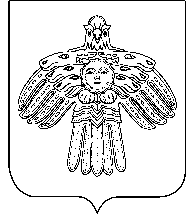 Совет сельского поселения «Кажым»Совет сельского поселения «Кажым»ПОМШУÖМРЕШЕНИЕот30 октября2023 г.№ № II-30/100	(Республика Коми , п. Кажым)	(Республика Коми , п. Кажым)	(Республика Коми , п. Кажым)